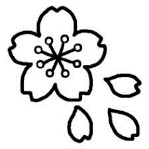 ※３、４年生の分室での保育は４月１１日（月）から開始します。４月８日(金)２:００～第３３回入館式・新1年生を迎えます。この日は３,４,５年生も本館で合同保育となります。４月１６日(土)１０：３０～クラブはじまりの会・児童館で行なっているクラブ(お琴、習字、マジック)の申し込みを受け付け、年間予定を配布します。申し込みをされる方は小学校で配布する「みんなあつまれ」の申し込み用紙に記入し持参してください。日月火水木金土1合同保育23456〈料理〉カレーみなみかぜシアター入館式リハーサル78入館式91011分室開始1213141516クラブはじまりの会1718192021みんなあそび2223242526防災訓練2728誕生日会2930